Pour comprendre les mathématiques CE1 – Hachette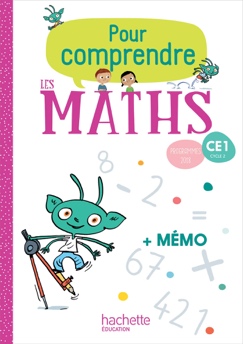 lutinbazar.frLégende :	      Numération      Calcul réfléchi      Calcul en ligne      Calcul posé      ProblèmesLégende :	      Géométrie plane      Symétrie      Solides      Programmation      ProblèmesLégende :	      Longueurs      Heures      Monnaie      Masses      ContenancesLégende :-A+A terminerAide à prévoirTerminéMaitrisé +Maitrisé -A revoirNon maitriséNombres et calculsNomNomNomNomNomNomNomNomNomNomNomNomNomNom1Nbres  29 : lire, écrire, décomposer2Nbres  29 : comparer, ordonner3Calcul en ligne : ajouter un petit nombre (1)4Calcul en ligne : retrancher un petit nombre (1)5Nbres  69 : lire, écrire7Dizaines et unités8Nbres  69 : décomposer9Nbres  69 : comparer, ordonner10Complément à la dizaine supérieure11Jeu du chapeau (1)12Problèmes : rechercher l’état final  +° / -°14Calcul en ligne : ajouter un petit nombre (2)15Calcul en ligne : retrancher un petit nombre (2)16Nbres  99 : lire, écrire18Nbres  99 : décomposer19Nbres  99 : comparer, ordonner, intercaler20Construire la droite graduée21Complément à un nombre2210 d = 1 c23Dénombrer une grande collection24Problèmes : rechercher l’état initial (1)27Je cherche (1)29Calcul en ligne : ajouter des d. à un nbre de 2 ch.30Nbres  199 : lire, écrire, décomposer31Nbres  199 : comparer, ordonner34Nbres  999 : lire, écrire, décomposer35Calcul en ligne : passer la centaine37Calcul en ligne : additionner 2 nombres de 2 chiffres38Problèmes : rechercher l’état initial (2)40Calcul en ligne : moitié d’un nombreNombres et calculsNomNomNomNomNomNomNomNomNomNomNomNomNomNom41Calcul en ligne : complément à une centaine44Nbres  999 : comparer, ordonner45Nbres  999 : intercaler, encadrer46Calcul en ligne : moitié d’un nombre entier de d.47Sens de la multiplication : tableau rectangulaire48Sens de la multiplication : addition itérée49Nombre 1 00050Problèmes : comparaisons additives53Je cherche (2)54Tables X° : table de 255T.O. : addition posée sans retenue56T.O. : addition posée avec retenue (1)59T.O. : addition posée avec retenue (2)61Calcul en ligne :  retrancher des dizaines entières63Tables X° : table de 564Jeu du chapeau (2)66Calcul en ligne : retrancher un nombre de 2 chiffres69Calcul en ligne : multiplier par 1071T.O. : soustraction posée sans retenue (1)74Tables X° : table de 476Problèmes : situations multiplicatives79Je cherche (3)80Tables X° : table de 383Problèmes : extraire des données87Tables X° : apprendre les tables90Calcul en ligne : somme de nbres de 2 ou 3 chiffres91Situations de division : groupements92Situations de division : partages94Calcul en ligne : produit (1)97Multiplier par un nombre entier de d. / c.98Calcul en ligne : produit (2)99Estimer un ordre de grandeur100T.O. : soustraction posée sans retenue (2)101Jeu du chapeau (3)102Problèmes :  rechercher la transformation105Je cherche (4)107Repérer un rang ou une position108Problèmes :  groupements avec décomp. des nbres109Suites de nombresNombres et calculsNomNomNomNomNomNomNomNomNomNomNomNomNomNom111T.O. : soustraction posée avec retenue114Problèmes :  problèmes à étapes (1)  +°118Problèmes :  problèmes à étapes (2)  +° / -° / x°122Problèmes :  durées123Problèmes :  toutes opérations125Je cherche (5)Espace et géométrieNomNomNomNomNomNomNomNomNomNomNomNomNomNom6Segments : tracer, prolonger17Alignements : trouver, compléter28Polygones : identifier, côtés, sommets32Triangles : construire42Angle droit : repérer43Angle droit : tracer 58Triangles : reconnaitre un triangle rectangle62Symétrie : reconnaitre un axe de symétrie (pliage)67Problèmes : se repérer sur un plan72Se repérer dans l’espace : vocabulaire de position75Triangles : tracer un triangle rectangle82Quadrilatères : reconnaitre un carré, un rectangle85Quadrilatères : reconnaitre un carré, un rectangle (1)86Quadrilatères : reconnaitre un carré, un rectangle (2)89Symétrie : compléter une figure96Solides : reconnaitre, décrire110Solides : construire un cube112Tracer un cercle113Programmation : coder/décoder des déplacements (1)117Reproduire un assemblage de figures119Compléter un assemblage de figures121Programmation : coder/décoder des déplacements (2)Grandeurs et mesuresNomNomNomNomNomNomNomNomNomNomNomNomNomNom33Mesures de longueurs : report d’unités36Règle graduée : construire, utiliser57Longueurs : mesurer à la règle en cm60Longueurs : tracer un segment de longueur donnée68Lire l’heure (1)70Lire l’heure (2)73Monnaie : payer en € et c.81Longueurs : mesurer et ajouter des longueurs en cm84Durées : les unités – semaine, jour, heure, minute88Longueurs : les unités – m, dm, cm95Longueurs : les unités – m, km106Masses : mesurer en kg et g116Monnaie : rendre la monnaie  en € et c.120Contenances : mesurer en LBILANSNomNomNomNomNomNomNomNomNomNomNomNomNomNom7Bienvenue au CE113Je fais le point (1)25Maths Aventures (1)26Je fais le point (2)39Je fais le point (3)51Maths Aventures (2)52Je fais le point (4)65Je fais le point (5)77Maths Aventures (3)78Je fais le point (6)93Je fais le point (7)103Maths Aventures (4)104Je fais le point (8)115Je fais le point (9)124Maths Aventures (5)126Je fais le point (10)